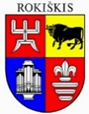 ROKIŠKIO RAJONO SAVIVALDYBĖS TARYBASPRENDIMASDĖL ROKIŠKIO RAJONO SAVIVALDYBĖS TARYBOS 2022 M. SAUSIO 28 D. SPRENDIMO NR. TS-14 ,,DĖL ROKIŠKIO RAJONO SAVIVALDYBĖS ADMINISTRACIJOS CENTRALIZUOTOS BUHALTERINĖS APSKAITOS TVARKYMO“ PAPILDYMO2023 m. gegužės 25 d. Nr. TS-RokiškisVadovaudamasi Lietuvos Respublikos vietos savivaldos įstatymo 15 straipsnio 4 dalimi, Lietuvos Respublikos finansinės apskaitos įstatymo 16 straipsnio 1 dalies 2 punktu, Lietuvos Respublikos viešojo sektoriaus atskaitomybės įstatymu,  Rokiškio rajono savivaldybės taryba nusprendžia:1. Papildyti  Rokiškio rajono savivaldybės administracijos Centralizuotos buhalterinės apskaitos skyriaus centralizuotai vedamos finansinės apskaitos biudžetinių įstaigų sąrašą, patvirtintą Rokiškio rajono savivaldybės tarybos 2022 m. sausio  28 d. sprendimu Nr. TS-14 ,,Dėl Rokiškio rajono savivaldybės administracijos Centralizuotos buhalterinės apskaitos tvarkymo“,  22 punktu ir jį išdėstyti taip:2. Pavesti Rokiškio rajono savivaldybės administracijos Centralizuotos buhalterinės apskaitos skyriui biudžetinės įstaigos Rokiškio rajono Pandėlio gimnazijos  finansinę apskaitą vesti  centralizuotai nuo 2023 m. birželio 1 d.                                  Savivaldybės meras 	                                                                                      Ramūnas GodeliauskasRita BaltakienėSPRENDIMO PROJEKTODĖL ROKIŠKIO RAJONO SAVIVALDYBĖS TARYBOS 2022 M. SAUSIO 28 D. SPRENDIMO NR. TS-14 ,,DĖL ROKIŠKIO RAJONO SAVIVALDYBĖS ADMINISTRACIJOS CENTRALIZUOTOS BUHALTERINĖS APSKAITOS TVARKYMO“ PAPILDYMOAIŠKINAMASIS RAŠTAS2023-05-25Projekto rengėjas – Centralizuotos buhalterinės apskaitos skyriaus vedėja Rita Baltakienė.Pranešėjas komitetų ir Tarybos posėdžiuose – Centralizuotos buhalterinės apskaitos skyriaus vedėja Rita Baltakienė.22. Biudžetinė įstaiga Rokiškio  rajono Pandėlio gimnazija“.                                            1.Sprendimo projekto tikslas ir uždaviniaiPapildyti Rokiškio rajono savivaldybės administracijos Centralizuotos buhalterinės apskaitos skyriaus centralizuotai vedamos finansinės  apskaitos biudžetinių įstaigų sąrašą, patvirtintą Rokiškio rajono savivaldybės tarybos 2022 m. sausio  28 d. sprendimu Nr. TS-14 “Dėl Rokiškio rajono savivaldybės administracijos Centralizuotos buhalterinės apskaitos tvarkymo”.2. Šiuo metu galiojančios ir teikiamu klausimu siūlomos naujos teisinio reguliavimo nuostatosLietuvos Respublikos finansinės apskaitos įstatymo 16 str. 1 d. 2 p. nustato, kad sprendimus dėl viešojo sektoriaus subjektų, kurių apskaita tvarkoma centralizuotai, ir dėl biudžetinės (biudžetinių) įstaigos (įstaigų), kuri (kurios) centralizuotai tvarko viešojo sektoriaus subjektų apskaitą, priima dėl savivaldybių kontroliuojamų viešojo sektoriaus subjektų – savivaldybių tarybos. Siūloma centralizuotai Centralizuotos buhalterinės apskaitos skyriaus centralizuotai vedamos finansinės apskaitos biudžetinių įstaigų sąrašą papildyti biudžetine įstaiga Rokiškio rajono Pandėlio gimnazija.3.Laukiami rezultataiRokiškio rajono savivaldybės administracijos Centralizuotos buhalterinės apskaitos skyrius ves centralizuotai biudžetinės įstaigos Rokiškio rajono Pandėlio gimnazijos finansinę apskaitą.4. Lėšų poreikis ir šaltiniaiTarybos sprendimui įgyvendinti biudžeto lėšų nereikės.5. Antikorupcinis sprendimo projekto vertinimasTeisės akte nenumatoma reguliuoti visuomeninių santykių, susijusių su Korupcijos prevencijos įstatymo 8 straipsnio 1 dalyje numatytais veiksniais, todėl teisės aktas nevertintinas antikorupciniu požiūriu.6. Kiti sprendimui priimti reikalingi pagrindimai, skaičiavimai ar paaiškinimaiNėra7.Sprendimo projekto lyginamasis variantas (jeigu teikiamas sprendimo pakeitimo projektas)Nėra